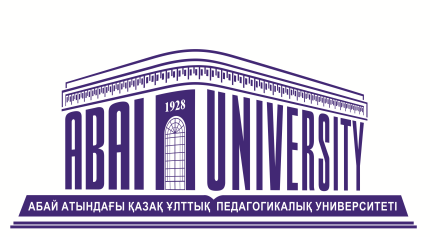                        Директорлар кеңесі / The Board of Directors«Абай атындағы Қазақ ұлттық педагогикалық университеті» коммерциялық емес акционерлік қоғамы Директорлар кеңесі Алматы қ.                                                                        16-21 қыркүйек 2022 ж. КҮН ТӘРТІБІПОВЕСТКА ДНЯAGENDA«Абай атындағы Қазақ ұлттық педагогикалық университеті» КеАҚ 2021 жылға арналған Даму жоспарының орындалуы бойынша есепті бекіту туралы.Об утверждении отчета об исполнении Плана развития НАО «Казахский национальный педагогический университет имени Абая» за 2021 год. Approval of the report on the implementation of the Development Plan of the Abai Kazakh National Pedagogical University for 2021.